แนวทางการดำเนินการโครงการส่งเสริมการเรียนรู้เด็กปฐมวัย ท้องถิ่นไทย ผ่านการเล่นประจำปีงบประมาณ พ.ศ. 2564………………………….	1. งบประมาณตามโครงการส่งเสริมการเรียนรู้เด็กปฐมวัย ท้องถิ่นไทย ผ่านการเล่น ประจำปีงบประมาณ พ.ศ. 2564 ที่องค์กรปกครองส่วนท้องถิ่นที่มีความประสงค์จะขอรับการสนับสนุนงบประมาณจากกรมส่งเสริมการปกครองท้องถิ่น จะเป็นงบประมาณที่ใช้สำหรับการจัดซื้อและจัดหาวัสดุที่ใช้ในการสร้างสนามเด็กเล่นสร้างปัญญา ตามแบบฐานการเล่นของสนามเด็กเล่นสร้างปัญญาที่กรมส่งเสริม        การปกครองท้องถิ่นกำหนดเท่านั้น และเมื่อองค์กรปกครองส่วนท้องถิ่นจัดซื้อและจัดหาวัสดุที่ใช้ในการสร้างสนาม  เด็กเล่นแล้ว ต้องดำเนินการสร้างสนามเด็กเล่นสร้างปัญญาในพื้นที่ศูนย์พัฒนาเด็กเล็กที่ขอรับการสนับสนุนงบประมาณให้แล้วเสร็จ โดยใช้การมีส่วนร่วมของชุมชนท้องถิ่น ตามหลัก “บวร” (บ้าน วัด โรงเรียน)          ในการดำเนินการสร้างสนามเด็กเล่นสร้างปัญญา2. องค์กรปกครองส่วนท้องถิ่นศึกษา และศูนย์พัฒนาเด็กเล็กที่มีความประสงค์ขอรับการสนับสนุนงบประมาณรายการดังกล่าว ต้องทำความเข้าใจรายละเอียด และแนวคิดในการสร้างสนามเด็กเล่นสร้างปัญญา โดยสามารถศึกษาได้จากเอกสารและช่องทางสื่อออนไลน์ ดังนี้	    2.1 แบบฐานการเล่นของสนามเด็กเล็กสร้างปัญญา ฐานที่ 1 - 4 	    2.2 คู่มือสร้างการเล่นตามพ่อวิธีสร้างลูกจากทารก โดยนายดิสสกร  กุนธร ประธานมูลนิธิ     สนามเด็กเล็กสร้างปัญญา	    2.3 ตัวอย่างรายการวัสดุสำหรับใช้ในการสร้างสนามเด็กเล่นสร้างปัญญา ฐานที่ 1-4	    2.4 รายชื่อโรงเรียนที่มูลนิธิสนามเด็กเล่นสร้างปัญญาได้ร่วมออกแบบและก่อสร้างสนามเด็กเล่นสร้างปัญญา โดยองค์กรปกครองส่วนท้องถิ่นสามารถสอบถามหรือศึกษาดูงานสนามเด็กเล่นสร้างปัญญาดังกล่าวได้	    2.5 เพจ facebook : มูลนิธิสนามเด็กเล่นสร้างปัญญา 	    2.6 กลุ่ม facebook : สนามเด็กเล่นสร้างปัญญาโดยท้องถิ่น* เอกสารข้อ 2.1 – 2.4 องค์กรปกครองส่วนท้องถิ่นสามารถดาวน์โหลดเอกสารดังกล่าวได้จาก QR Code ด้านล่าง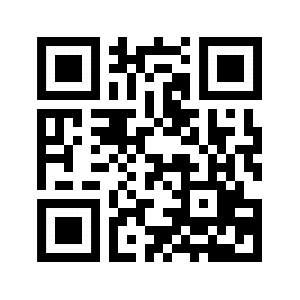 	3. องค์กรปกครองส่วนท้องถิ่นที่มีความประสงค์ขอรับการสนับสนุนงบประมาณรายการดังกล่าว    ต้องมีคุณสมบัติครบถ้วนตามหลักเกณฑ์ที่กรมส่งเสริมการปกครองท้องถิ่นกำหนด ดังนี้	    3.1 องค์กรปกครองส่วนท้องถิ่น และศูนย์พัฒนาเด็กเล็กที่มีความประสงค์ขอรับการสนับสนุนงบประมาณต้องมีความเข้าใจในแนวคิด หลักการ และฐานการเล่นของสนามเด็กเล่นสร้างปัญญา โดยสามารถศึกษารายละเอียดได้ตามข้อ 2. -2-              3.2 ศูนย์พัฒนาเด็กเล็กมีพื้นที่สร้างสนามเด็กเล่น ไม่น้อยกว่า 100 ตารางวา  และต้องเป็นพื้นที่ที่ได้รับอนุญาตให้สร้างอย่างถูกต้องตามกฎหมาย              3.3 พื้นที่ตามข้อ 3.2 ต้องมีต้นไม้ใหญ่ในพื้นที่              3.4 สามารถดำเนินการสร้างสนามเด็กเล่นได้ตามหลัก “บวร” (บ้าน วัด โรงเรียน) คือ การร่วมมือขององค์กร และสถาบันหลักในท้องถิ่น ร่วมกันคิด ร่วมกันสร้าง และบริหารจัดการสนามเด็กเล่นสร้างปัญญา รวมทั้งใช้แรงงานในการสร้างจากความร่วมมือของคนในท้องถิ่น ซึ่งคนในท้องถิ่นจะได้เกิดความรู้สึก          เป็นเจ้าของสนามเด็กเล่นสร้างปัญญาร่วมกัน              3.5 มีความพร้อมในการดำเนินการได้ทันทีเมื่อได้รับการจัดสรรงบประมาณ4. ให้องค์กรปกครองส่วนท้องถิ่นที่มีคุณสมบัติครบถ้วนตามข้อ 3 จัดทำคำขอรับการสนับสนุนงบประมาณรายการดังกล่าว ตามแบบคำขอรับการสนับสนุนงบประมาณฯ แล้วส่งให้จังหวัด5. ให้จังหวัดดำเนินการตรวจสอบข้อมูลการขอรับการสนับสนุนงบประมาณขององค์กรปกครองส่วนท้องถิ่นว่าครบถ้วนตามคุณสมบัติที่กำหนดหรือไม่ และให้พิจารณาเรียงลำดับความพร้อมและความต้องการขององค์กรปกครองส่วนท้องถิ่นที่ขอรับการสนับสนุนงบประมาณรายการดังกล่าว แล้วรายงานผลให้          กรมส่งเสริมการปกครองท้องถิ่นทราบ ตามแบบรายงานผลฯ พร้อมแบบคำขอรับการสนับสนุนงบประมาณฯ ภายในวันที่ 1 พฤศจิกายน 2562 ทั้งทางเอกสาร และทาง e-mail : playground0816.4@gmail.com............................................................